TCAP Blitz Assessment – 6th GradeWeeks 3 – 4Which question can the equation n = 12  12  15 answer?A	What is the area of a triangle that has a base of 12 centimeters and height of 15 centimeters?	B	What is the volume of a rectangular prism that has a length of  12 centimeters, a width of 12 centimeters, and a height of 15 centimeters?	C	What is the perimeter of a triangle that has sides of 12 centimeters, 12 centimeters, and 15 centimeters?	D   What is the surface area of a triangular prism that has                           a height of 12 centimeters, a length of 12           centimeters, and a width of 15 centimeters.Ethan is 63 inches tall. This is 7 inches less than twice the height of his younger sister Isabella. Which equation can be used to determine h, the height of Isabella?A	7h – 2 = 63	B	2h – 7 = 63	C	2h – 7 = 63	D	7h + 2 = 63Which equation does the drawing below represent?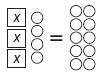 A	3x = 10	B	3x + 4 = 7x	C	3x + 4 = 10	D	4x + 3 = 10Raul goes to a music store to buy the items listed on the table below.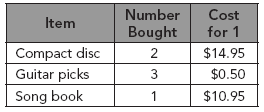 He pays for the items with a $100 bill. Which equation can be used to find m the amount of change Raul should receive?A	m = 100 – 14.95  0.50  10.95	B	m = 100 – 2  (14.95 + 0.50)  10.95	C	m = 100 – (2  14.95) – (3  0.50) – 10.95	D	m = (2  14.95) + (3  0.50) + 10.95Which expression is equivalent to the expression below?9(4 + y)A	36 + 4y	B	13  9y	C	36 + 9y	D	54 + 6yA math test problem is shown below.4(a + 5) + 2(a – 4)What is the simplified form of this expression?A	6a + 1	B	6a + 5	C	6a + 12	D	6a + 16Which expression is equivalent to the expression below?5(a + 9)A	14a	B	50a	C	5a + 9	D	5a + 45Which expression below is equivalent to 4x + 3(x + 5)?A	4x + 8	B	5x + 15	C	7x + 5	D	7x + 15Which of the following has same meaning as the expression below?8n – 2A	2 less than the product of 8 and a number n	B	the sum of 2 and the product of 8 and a number n	C	the quotient of 8 and a number n less 2	D	the difference in 2 and the quotient of 8 and a  number nWhat is the algebraic expression for “27 fewer than the product of 32 and t?”A		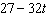 B		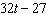 C		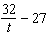 D	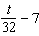 The product of 15 and some number x is 45. Which equation shows this relationship?A	x + 15 = 45	B	45x = 15	C	15x = 45	D	x – 15 = 45When 15 is added to the number of students in a math class, the result is 32. Which equation can be used to find h, the number of students in the math class?A	15 + h = 32	B	15 + 32 = h	C	h – 32 = 15	D	15h = 32Jin used the equation below to find the number of photos in an album.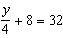 How many photos are in Jin’s album?A	6	B	96	C	128	D	160The equation below can be used to find p, the number of 2-minute penalties a hockey player has if he plays 36 minutes out of a game that lasts 50 minutes.36 + 2p = 50Which value of p makes the equation true?A	2	B	4	C	6	D	7The solution to the equation below gives the number of lakes managed by Tennessee Wildlife Resources Agency.3x – 9 = 45How many lakes are managed by the Tennessee Wildlife Resources?A	8	B	12	C	15	D	18Heather spends a total of $600 on food to cater two events. She hopes to make a total profit of $240.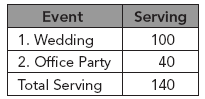 She uses the equation below to find p, the price in dollars that she needs to charge per serving.140p – 600 = 240How much should Heather charge per serving, in dollars?A	$5	B	$6	C	$7	D	$8Kumar wants to find the location of an ordered pair. Which point best represents the location of the ordered pair (–1, –4)?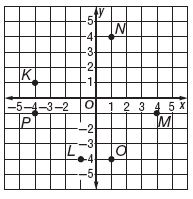 A	Point K	B	Point L	C	Point P	D	Point MWhat are the coordinates of Point N on the graph below?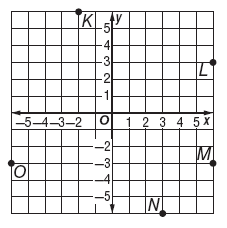 A	(6, 3)	B	(6, –3)	C	(3, –6)	D	(–6, –3)Which point is located at (3, 2) on the graph below?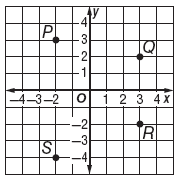 A	Point P	B	Point Q	C	Point R	D	Point SWhich ordered pair names the location of Point T on the graph below?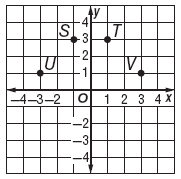 A	(–3, 1)	B	(–1, 3)	C	(1, 3)	D	(3, 1)